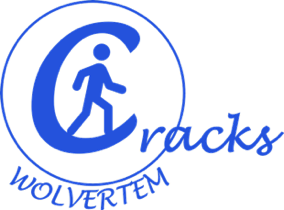 WANDELPROGRAMMA – 4de KWARTAAL 2023Hier vind je ons voorgestelde wandelprogramma. Wij raden jullie ook aan om, vóór vertrek, de wandelkalender en de “last minute”-berichten te raadplegen op de website van Wandelsport Vlaanderen.Zat 14 okt.	Wrc Manke Fiel vzw			Start vanaf 7.00u		Zaal De Leerheide				Oostkouter 1 – Asse		Afstanden: 3 – 5 – 7 – 10 – 18 km	1 punt		De Bollekens vzw Rotselaar			Start vanaf 7.00u		Montfortcollege				Aarschotsesteenweg 39 – Rotselaar		Afstanden: 5 – 8 – 10 – 12 – 16 – 20 km	1 puntZon 15 okt.    Vreugdestappers Huldenberg		Start vanaf 7.00u		De Cerkel				Tervuursesteenweg 1264 – Bertem		Afstanden: 5 – 6 – 12 – 20 – 25 – 30 km	1 punt		Kon. Wandelclub Kadee Bornem		Start vanaf 7.00u		CC Ter Delft				Sint- Amandsesteenweg 43 – Bornem		Afstanden: 6 – 10 – 15 – 20 – 25 – 30 km	1 puntZon 22 okt.	De Heidetochten Kester-Gooik vzw			Start vanaf 7.00u		Zaal Familia				Bronnenweg 2 – Gooik		Afstanden: 5 – 10 – 15 – 20 – 26 – 30 – 42 km	1 punt		De Vaartlandstappers		Start vanaf 7.00u		Volkshuis Blaasveld			Mechelsesteenweg 173 – Blaasveld	Afstanden: 6 – 10 – 14 – 20 – 25 km	 1 punt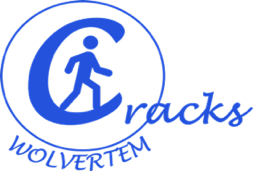 Zon 29 okt.	De Pajotten Hekelgem		Start vanaf: 7.30u	GO! Atheneum Hekelgem			Affligemstraat 100 – Liedekerke		Afstanden: 5 – 9 – 13 – 18 km	1 punt		WSV De Kadodders SKW vzw		Start vanaf: 8.00u	BelOrta			Mechelsesteenweg 120 Sint-Katelijne-Waver		Afstanden: 6 – 11 – 16 – 20 – 25 km	1 puntVrij 3 nov.	Wandelend Paal vzw		Start vanaf: 7.00u	Bezoekerscentrum Webbekoms Broek			Omer Vanaudenhovenlaan 48 – Diest		Afstanden: 4 – 7 – 12 – 16 – 20 km	1 puntZat 4 nov.	De Zilverdistel		Start vanaf: 8.00u	Parochiaal Centrum			Hoogstraat – Oudegem		Afstanden: 4 – 8 – 13 – 20 km	1 puntZon 5 nov.	Singelwandelaars Strombeek Bever		Start vanaf: 7.30u	Feestzaal Den Douwe			Antwerpselaan z/n – Strombeek Bever		Afstanden: 5 – 10 – 15 – 18 – 22 – 30 km	1 puntZat 11 nov.	De Trekplosters  Zellik-Asse		Start vanaf: 8.00u	Don Bosco			Brusselstraat 283 – Groot-Bijgaarden		Afstanden: 6 – 12 – 18 – 24 km	1 punt		WSV Schorrestappers		Start vanaf: 8.00u	Kantine RupelBoom FC				Acacialaan – Boom		Afstanden: 6 – 7 – 10 – 13 – 16 – 17 – 23 km	 1 puntZon 12 nov.	Wandelclub Tornado vzw		Start vanaf: 7.30u	 Gildenzaal				Dorpplaats – Boortmeerbeek		Afstanden: 5 – 10 – 12 – 15 – 20 – 24 km	1 punt		Wandel mee Ruisbroek vzw		Start vanaf: 8.00u	Familieheem			Gasthuisdreef – Ruisbroek		Afstanden: 5 – 10 – 15 – 20 – 25 – 30 km	1 puntZon 19 nov.	K.V.R.VL.BT. Vzw		Start vanaf: 8.00u	Ontmoetingscentrum Genadedal			Velderblok 2A – Kessel-Lo		Afstanden: 4 – 6 – 11 – 15 – 20 km	1punt 		WSV De Vossen vzw		Start vanaf: 7.30u	Zaal Nicolaas			Jachtweg 1 – Buggenhout		Afstanden: 6 – 12 – 16 – 20 km	1puntVrij 24 nov.	WSV Horizon Opwijk		Start vanaf: 7.30u	 Zaal Den Kersenpit			Dorp 8 – Mazenzele		Afstanden: 6 – 12 – 18 km	1 puntZat 25 nov.	WSV Horizon Opwijk		Start vanaf: 7.30u	Zaal Den Kersenpit			Dorp 8 – Mazenzele		Afstanden: 5 – 10 – 14 – 19 – 25 km	1 punt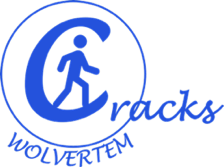 Zon 3 dec.	De Eekse Stappers		Start vanaf: 7.30u	Parochiezaal Droeshout 			Steenweg op Vilvoorde – Opwijk		Afstanden: 5,5 – 12 – 21 km	1 punt		De Vaartlandstappers		Start vanaf: 8.00u	Sport Vlaanderen Hazewinkel			Beenhouwerstraat 28 – Heindonk		Afstanden: 4 – 7 – 14 – 21 – 28 km	1 puntZat 9 dec. 	Wandelclub ‘t Hoeksken vzw		Start vanaf: 8.00u	Zaal Familia			P. Van der Jeugdlaan – Hamme		Afstanden: 5 – 10 – 15 – 20 km	 1 puntZon 10 dec.	WSV Langdorp vzw		Start vanaf: 7.30u	Zaal Demervallei			Langdorpsesteenweg 319 – Langdorp		Afstanden: 5 – 8 – 12 – 15 – 20 – 25 – 30 km	 1 puntZon 17 dec.	Parel van het Pajottenland		Start vanaf: 7.30u	GC Willem Tell			Hernestraat 5 – Tollembeek		Afstanden: 4 – 6 – 8 – 12 – 18 km	1 punt		Vosbergstappers		Start vanaf: 8.00u	Parochiezaal Vosberg			Vosbergstraat – Rumst		Afstanden: 4 – 6 – 9 – 12 – 15 – 20 km	1 puntZon 24 dec.	De Kleitrappers vzw		Start vanaf: 8.00u	Clublokaal de Kleitrappers			Korte Veerstraat 2 – Terhagen		Afstanden: 5 – 7 – 15 – 17 – 20 km	1 puntMa  25 dec.	WSV Horizon Opwijk		Start vanaf: 8.00u	Zaal De Boot			Heiveld 63 – Opwijk		Afstanden: 5 – 10 – 16 – 21 km	1 punt